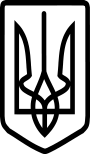 У К Р А Ї Н АВиконавчий комітет Нововолинської міської радиВолинської областіР І Ш Е Н Н Явід 05  серпня  2021 року №277м. НововолинськПро затвердження висновку служби у справах дітейпро підтвердження місця 
проживання малолітнього……………………., для тимчасового виїзду за межі УкраїниРозглянувши  висновок від 02.08.2021 про підтвердження місця проживання малолітнього  …………………….., для  тимчасового  виїзду  за  межі України, заяву ……………………. (далі - заявник), документи, передбачені пунктом 721 Порядку провадження органами опіки та піклування діяльності, повʼязаної із захистом прав дитини,  затвердженого постановою Кабінету Міністрів України від 24.09.2008 № 866 «Питання діяльності органів опіки та піклування, пов’язаної із захистом прав дитини (Офіційний вісник України, 2008 р.,  № 76, ст. 2561), та інші документи, зібрані службою у справах дітей виконавчого комітету Нововолинської міської ради,  встановлено, що дитина зареєстрована та проживає разом із заявником за адресою: ……………………. у м. Нововолинську Волинської області. Ураховуючи викладене, керуючись Законами України «Про місцеве самоврядування в Україні», частиною другою статті 19, частиною п’ятою  статті 157  Сімейного кодексу України, пунктом 721 Порядку провадження органами опіки та піклування діяльності, пов’язаної із захистом прав дитини, затвердженого постановою Кабінету Міністрів України від 24.09.2008 № 866, взявши до уваги рішення виконавчого комітету Нововолинської міської ради від  03.12.2020 №336, витяг з протоколу   комісії з питань захисту прав дитини від 02.08.2021 №15, виконавчий комітет міської ради ВИРІШИВ:1. Затвердити висновок служби у справах дітей про підтвердження місця проживання малолітнього …………………….., разом з матір’ю ……………………. для його тимчасового виїзду за межі України.        2. Контроль за виконанням даного рішення покласти на  заступника міського голови з питань діяльності виконавчих органів В. Р. Скриннік.Заявника повідомлено про необхідність інформування служби у справах дітей про повернення дитини в Україну протягом місяця з дня в’їзду в Україну та про відповідальність, передбачену частиною сьомою статті 184 Кодексу України про адміністративні правопорушення за умисне порушення встановленого законом обмеження щодо строку перебування дитини за межами України.Це рішення пред’являється під час перетинання державного кордону України та діє протягом одного року з дня набрання ним законної сили. Заступник міського голови з питань діяльності виконавчих органів	                               Ю.О. ЛефтерСтащишин 33002 Рішення набрало законної сили  ___  _____________ 20__ р.МП